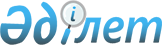 Ауылдық елді мекендерде тұратын және жұмыс істейтін мемлекеттік ұйымдарының мамандарына отын сатып алу үшін әлеуметтік көмек беру туралы
					
			Күшін жойған
			
			
		
					Шығыс Қазақстан облысы Глубокое аудандық мәслихатының 2014 жылғы 24 шілдедегі № 28/6-V шешімі. Шығыс Қазақстан облысының Әділет департаментінде 2014 жылғы 26 тамызда № 3465 болып тіркелді. Күші жойылды - Шығыс Қазақстан облысы Глубокое аудандық мәслихатының 2018 жылғы 5 қыркүйектегі № 24/8-VI шешімімен
      Ескерту. Күші жойылды - Шығыс Қазақстан облысы Глубокое аудандық мәслихатының 05.09.2018 № 24/8-VI шешімімен (алғашқы ресми жарияланған күнінен кейін күнтізбелік он күн өткен соң қолданысқа енгізіледі).

      РҚАО ескертпесі.

      Құжаттың мәтінінде түпнұсқаның пунктуациясы мен орфографиясы сақталған.
      "Агроөнеркәсіптік кешенді және ауылдық аумақтарды дамытуды мемлекеттік реттеу туралы" 2005 жылғы 8 шілдедегі Қазақстан Республикасы Заңының 18 -бабының 5-тармағына, "Қазақстан Республикасындағы жергілікті мемлекеттік басқару және өзін-өзі басқару туралы" 2001 жылғы 23 қаңтардағы Қазақстан Республикасы Заңының 6-бабына сәйкес, Глубокое аудандық мәслихаты ШЕШТІ:
      1. Глубокое ауданының ауылдық елді мекендерінде тұратын және жұмыс істейтін мемлекеттік денсаулық сақтау, әлеуметтік қамсыздандыру, білім беру, мәдениет, спорт және ветеринария ұйымдарының мамандарына отын сатып алу үшін бюджет қаражаты есебінен әлеуметтік көмек берілсін.


      Мемлекеттік денсаулық сақтау ұйымдарының мамандарына әлеуметтік көмек Шығыс Қазақстан облыстық мәслихатының шешімімен белгіленген көлемде беріледі.
      Мемлекеттік әлеуметтік қамсыздандыру, білім беру, мәдениет, спорт және ветеринария ұйымдарының мамандарына әлеуметтік көмек 15000 (он бес мың) теңге көлемінде беріледі.

      Ескерту. 1-тармаққа өзгерістер енгізілді - Шығыс Қазақстан облысы Глубокое аудандық мәслихатының 16.06.2015 № 37/6-V (алғашқы ресми жарияланған күнінен кейін күнтізбелік он күн өткен соң қолданысқа енгізіледі); 21.09.2016 № 5/6-VI шешімдерімен (алғашқы ресми жарияланған күнінен кейін күнтізбелік он күн өткен соң қолданысқа енгізіледі).


      2. Осы шешім алғаш ресми жарияланғаннан кейін күнтізбелік он күн өткен соң қолданысқа енгізіледі.
					© 2012. Қазақстан Республикасы Әділет министрлігінің «Қазақстан Республикасының Заңнама және құқықтық ақпарат институты» ШЖҚ РМК
				
      Сессия төрағасы

А. Бурдаков

      Глубокое аудандық

      мәслихатының хатшысы

А. Баймульдинов
